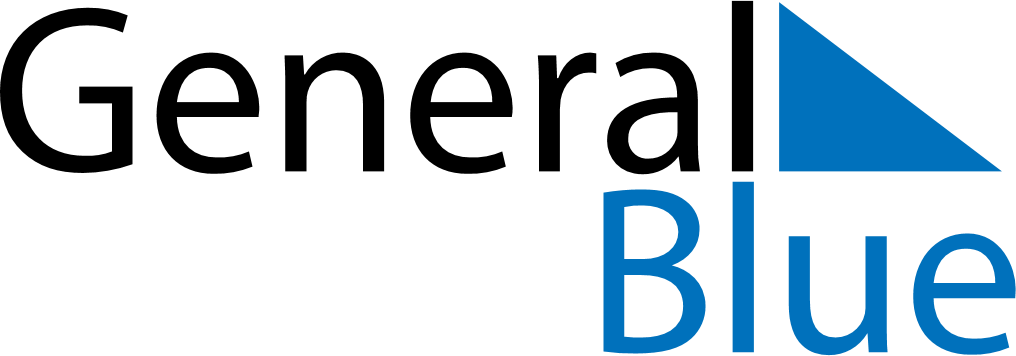 September 2024September 2024September 2024JapanJapanSundayMondayTuesdayWednesdayThursdayFridaySaturday123456789101112131415161718192021Respect-for-the-Aged Day22232425262728Autumnal Equinox DayAutumnal Equinox Day (substitute day)2930